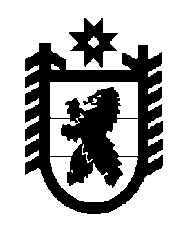 Российская Федерация Республика Карелия    РАСПОРЯЖЕНИЕГЛАВЫ РЕСПУБЛИКИ КАРЕЛИЯ1. Рекомендовать органам местного самоуправления городских, сельских поселений, городских округов в Республике Карелия:	утвердить графики проведения мероприятий по уборке, благоустройству и озеленению территорий (далее – субботники) и направить их в Министерство строительства, жилищно-коммунального хозяйства и энергетики Республики Карелия в срок до 20 апреля 2018 года;организовать проведение субботников с участием подведомственных учреждений, иных организаций и граждан в срок до 15 мая 2018 года;с привлечением общественных организаций осуществлять контроль  за ходом проведения субботников.2. Государственному комитету Республики Карелия по строительному, жилищному и дорожному надзору обеспечить контроль             за содержанием придомовых территорий управляющими организациями, товариществами собственников жилья.3. Органам исполнительной власти Республики Карелия и подведомственным им организациям провести субботники на закрепленных за ними территориях в срок до 15 мая 2018 года.4. Рекомендовать Управлению Роспотребнадзора по Республике Карелия обеспечить контроль качества уборки прилегающих территорий юридических лиц, индивидуальных предпринимателей в рамках плановых контрольно-надзорных мероприятий.5. Министерству строительства, жилищно-коммунального хозяйства и энергетики Республики Карелия обеспечить контроль за реализацией мероприятий, указанных в пунктах 1 и 3 настоящего распоряжения.           ГлаваРеспублики Карелия                                                          А.О. Парфенчиковг. Петрозаводск19 апреля 2018 года№ 210-р 